ΕΛΛΗΝΙΚΗ ΔΗΜΟΚΡΑΤΙΑ			Σκάλα 5 Ιανουαρίου  2022 ΝΟΜΟΣ ΛΑΚΩΝΙΑΣΔΗΜΟΣ ΕΥΡΩΤΑ					Αρ. Πρωτ.: -74- ΔΗΜΟΤΙΚΟ ΣΥΜΒΟΥΛΙΟΤηλεφ.: 2735360038E-mail: mariakomp@gmail.comΠΡΟΣ:          -  Κ. ΔήμαρχοΔημοτικούς ΣυμβούλουςΘΕΜΑ: «Πρόσκληση σε ειδική συνεδρίαση για την εκλογή των μελών προεδρείου του δημοτικού συμβουλίου, οικονομικής επιτροπής και επιτροπής ποιότητας ζωής  του Δήμου Ευρώτα.»Παρακαλείσθε όπως προσέλθετε στο πνευματικό κέντρο Σκάλας  την Κυριακή, 9 Ιανουαρίου 2022 και ώρα 11:00, σε ειδική, δια ζώσης συνεδρίαση του δημοτικού συμβουλίου, με θέμα ημερήσιας διάταξης «Εκλογή μελών προεδρείου, οικονομικής επιτροπής και επιτροπής ποιότητας ζωής», σύμφωνα με τις διατάξεις των άρθρων 64, 67 και 74 του ν. 3852/2010 (Α’ 87).Σύμφωνα  με  τις  εγκυκλίους του ΥΠ.ΕΣ. 932/2021 και 933/2021 οι συμμετέχοντες θα  πρέπει να  επιδείξουν:πιστοποιητικό εμβολιασμού ή νόσησης ή • αρνητικού διαγνωστικού ελέγχου νόσησης για COVID-19 (PCR ή rapid test).Ο προεδρεύων σύμβουλοςΓεωργοστάθης   Νικόλαος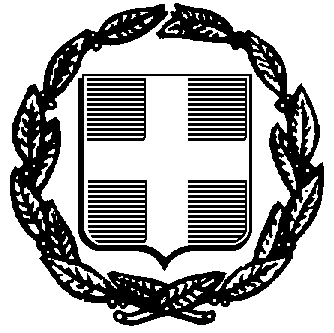 